ORDIN____ _____________ 2020                    or.Chişinău                                 Nr. privind abrogarea unor ordine ale Ministrului FinanțelorÎntru executarea art.50 alin.(1) lit.b) din Legea nr.271/2017 privind auditul situațiilor financiare (Monitorul Oficial al Republicii Moldova, 2018, nr.7-17, art.48),ORDON:1. Se abrogă:1) Ordinul Ministrului Finanțelor nr.150/2010 cu privire la aprobarea Normelor de pregătire profesională a stagiarilor în activitatea de audit (Monitorul Oficial al Republicii Moldova, 2010, nr.231-234, art.861), cu modificările ulterioare;2) Ordinul Ministrului Finanțelor nr.48/2010 cu privire la aprobarea Normelor de recunoaştere a certificatelor internaţionale de calificare în domeniul contabilităţii şi auditului (Monitorul Oficial al Republicii Moldova, 2010, nr.68-69, art.261), cu modificările ulterioare;3) Ordinul Ministrului Finanțelor nr.83/2011 cu privire la aprobarea Programului de examinare pentru conferirea calităţii de auditor pentru auditul general (Monitorul Oficial al Republicii Moldova, 2011, nr.117, art.914), cu modificările ulterioare;4) Ordinul Ministrului Finanțelor nr.61/2012 cu privire la aprobarea unor acte normative în domeniul activităţii de audit (Monitorul Oficial al Republicii Moldova, 2012, nr.120-125, art.697), cu modificările ulterioare;5) Ordinul Ministrului Finanțelor nr.43/2014 cu privire la aprobarea Regulamentului privind controlul extern al calităţii lucrărilor de audit (Monitorul Oficial al Republicii Moldova, 2012, nr.92-98, art.463), cu modificările ulterioare.2. Prezentul ordin intră în vigoare din data publicării în Monitorul Oficial al Republicii Moldova.    Viceprim – ministru,                                                    Serghei PUȘCUȚA    Ministru al Finanțelor   ORDIN____ _____________ 2020                    or.Chişinău                                 Nr. privind abrogarea unor ordine ale Ministrului FinanțelorÎntru executarea art.50 alin.(1) lit.b) din Legea nr.271/2017 privind auditul situațiilor financiare (Monitorul Oficial al Republicii Moldova, 2018, nr.7-17, art.48), ORDON:1. Se abrogă:1) Ordinul Ministrului Finanțelor nr.150/2010 cu privire la aprobarea Normelor de pregătire profesională a stagiarilor în activitatea de audit (Monitorul Oficial al Republicii Moldova, 2010, nr.231-234, art.861), cu modificările ulterioare;2) Ordinul Ministrului Finanțelor nr.48/2010 cu privire la aprobarea Normelor de recunoaştere a certificatelor internaţionale de calificare în domeniul contabilităţii şi auditului (Monitorul Oficial al Republicii Moldova, 2010, nr.68-69, art.261), cu modificările ulterioare;3) Ordinul Ministrului Finanțelor nr.83/2011 cu privire la aprobarea Programului de examinare pentru conferirea calităţii de auditor pentru auditul general (Monitorul Oficial al Republicii Moldova, 2011, nr.117, art.914), cu modificările ulterioare;4) Ordinul Ministrului Finanțelor nr.61/2012 cu privire la aprobarea unor acte normative în domeniul activităţii de audit (Monitorul Oficial al Republicii Moldova, 2012, nr.120-125, art.697), cu modificările ulterioare;5) Ordinul Ministrului Finanțelor nr.43/2014 cu privire la aprobarea Regulamentului privind controlul extern al calităţii lucrărilor de audit (Monitorul Oficial al Republicii Moldova, 2012, nr.92-98, art.463), cu modificările ulterioare.2. Prezentul ordin intră în vigoare din data publicării în Monitorul Oficial al Republicii Moldova.    Viceprim – ministru,                                                    Serghei PUȘCUȚA    Ministru al Finanțelor   MINISTERUL FINANŢELORAL REPUBLICII MOLDOVA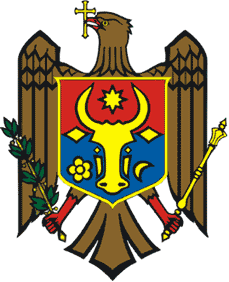 МИНИСТЕРСТВО ФИНАНСОВРЕСПУБЛИКИ МОЛДОВАCoordonat cuFuncția/subdiviziuneaNumele, PrenumeleDataSemnaturaSecretar de StatDorel NOROCȘef  DRCASCLidia FoaleaȘef adjunct DRCASCNatalia TonuExecutorTelefon, e-mail:Ala Vizir2760, ala.vizir@mf.gov.mdMINISTERUL FINANŢELORAL REPUBLICII MOLDOVAМИНИСТЕРСТВО ФИНАНСОВРЕСПУБЛИКИ МОЛДОВА